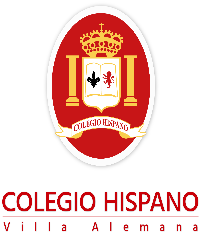 HORARIO DE CLASES 7° BÁSICO CCurso: 7° Básico CCurso: 7° Básico CProfesor Jefe 7 Básico C: Cynthia Villa VenegasProfesor Jefe 7 Básico C: Cynthia Villa VenegasProfesor Jefe 7 Básico C: Cynthia Villa VenegasProfesor Jefe 7 Básico C: Cynthia Villa VenegasHoraHorarioLunesMartesMiércolesJuevesViernesCurso: 7° Año Básico CCurso: 7° Año Básico C1ª08:00 - 08:45ArtesInglés Lenguaje TecnologíaHistoria AsignaturaProfesor2ª08:45 - 09:30ArtesInglés Matemática Biología Historia LenguajePatricia Escuti ArosRecreo 1509:30 - 09:45RecreoRecreoRecreoRecreoRecreoMatemáticaElías Lllarlluri Fernández3ª09:45 - 10:30Historia Biología Física Jefatura Matemática BiologíaEdith Ortega Cádiz4ª10:30 - 11:15Historia Biología Física Música Matemática FísicaIvette Troncoso ContrerasRecreo 1511:15 - 11:30RecreoRecreoRecreoRecreoRecreoQuímicaCynthia Villa Venegas5ª11:30 - 12:15Matemática Matemática EFI Inglés Jefatura HistoriaEmita Carreño Valencia6ª12:15 - 13:00Matemática Matemática EFI Inglés Historia TecnologíaTamara Torres VegaAlmuerzo13:00 - 14:00ArtesMilton Delgadillo Fredes7ª14:00 - 14:45Lenguaje QuímicaLenguaje Lenguaje MúsicaGloria Díaz Hernández8ª14:45 - 15:30Lenguaje QuímicaLenguaje Lenguaje InglésCamila Mercado Zurita9ª15:30 - 16:15OrientaciónCynthia Villa VenegasEd. FísicaRoberto Fernández Pino - Paula Briones Bravo